Agriculture in the Classroom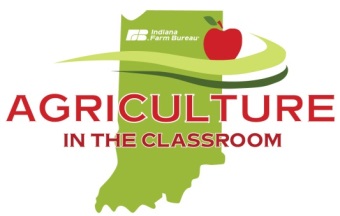 Volunteer of the YearNomination deadline: February 1, 2019Indiana Farm Bureau is seeking nominations for the annual Agriculture in the Classroom Volunteer of the Year Award. The Volunteer of the Year Award honors AITC volunteers who have gone above and beyond for the AITC program and provided unique or exemplary work in educating the public about the important role agriculture plays in our everyday lives. This individual consistently demonstrates quality leadership and the ability to take initiative. Classroom educators who have worked in cooperation with an AITC volunteer or county program are also eligible. The educator must be a Farm Bureau member and must have integrated AITC lessons and activities into his/her curriculum that help students learn the importance of agriculture.Nominations must be submitted by midnight February 1, 2019. Completed nomination forms can be submitted via email to inaitc@infb.org. Nominations may also be mailed to: Indiana Farm Bureau: Agriculture in the Classroom P.O. Box 1290, Indianapolis, IN 46206. Nominations received in the mail after February 1 will not be considered. Postmark dates will not be accepted. Award Eligibility:Your nominee is a paid Indiana Farm Bureau member.Your nominee has been a registered AITC volunteer for at least one year.Your nominee is an “active” volunteer. (An active volunteer has a completed Volunteer Registration and Code of Conduct on file with the INFB education coordinator AND has turned in at least one record sheet for 2018).ORYour nominee is a paid Indiana Farm Bureau member.Your nominee is a classroom teacher who has reported the number of students and grade level they teach to the INFB education coordinator within the program year.Frequency:Five, at-large Volunteer of the Year Awards may be presented to individuals who meet the criteria outlined above. Award(s) will be given annually, except when the selection committee deems that there is no suitable recipient or no nominations have been received. Award Presentation: The winner will be announced at Spring Conference at the Marriott East Hotel and Conference Center in Indianapolis. AITC Volunteer of the Year Award Nomination FormThe Volunteer of the Year Award honors AITC volunteers or classroom teachers who have gone above and beyond for the AITC program and provided unique or exemplary work in educating the public about the important role agriculture plays in our everyday lives. This individual consistently demonstrates quality leadership and the ability to take initiative. Nominator Information: Nominee Information:Briefly introduce your nominee. Include number of years the nominee has been active with AITC program; type of agriculture and/or professional experience, etc. Describe one or more activities/programs the nominee has carried out in the past year.Include group or audience targeted; number of students reached by his/her efforts; the program/activity’s message to the audience, etc.Share why you feel this Indiana Agriculture in the Classroom volunteer or classroom teacher has gone above and beyond and has provided unique or exemplary work in educating the public about farming and agriculture. Be specific. Provide examples. Narrative should be in paragraph form.Name:Name:How do you know the nominee:How do you know the nominee:How do you know the nominee:How do you know the nominee:INFB District:INFB District:INFB District:County:County:Phone:Email:Email:Name:INFB District:INFB District:INFB District:County:County:County:County:Phone:Email:Email:Email:School (if teacher is nominee)School (if teacher is nominee)School (if teacher is nominee)School (if teacher is nominee)School (if teacher is nominee)School (if teacher is nominee)School (if teacher is nominee)Grade(s):Grade(s):Subject(s):Subject(s):Subject(s):Subject(s):* * For office use only** **For office use only** **For office use only****For office use only*** * For office use only** **For office use only** **For office use only****For office use only*** * For office use only** **For office use only** **For office use only****For office use only*** * For office use only** **For office use only** **For office use only****For office use only*** * For office use only** **For office use only** **For office use only****For office use only*** * For office use only** **For office use only** **For office use only****For office use only*** * For office use only** **For office use only** **For office use only****For office use only*** * For office use only** **For office use only** **For office use only****For office use only*** * For office use only** **For office use only** **For office use only****For office use only*** * For office use only** **For office use only** **For office use only****For office use only*** * For office use only** **For office use only** **For office use only****For office use only*** * For office use only** **For office use only** **For office use only****For office use only*** * For office use only** **For office use only** **For office use only****For office use only*** * For office use only** **For office use only** **For office use only****For office use only*** * For office use only** **For office use only** **For office use only****For office use only*** * For office use only** **For office use only** **For office use only****For office use only*** * For office use only** **For office use only** **For office use only****For office use only*** * For office use only** **For office use only** **For office use only****For office use only**Year registered as volunteer:Year registered as volunteer:Year registered as volunteer:Year registered as volunteer:Year registered as volunteer:Year registered as volunteer:Farm Bureau member?Farm Bureau member?Farm Bureau member?Number students reached Number students reached Number students reached Number students reached Number students reached Number of activities reportedNumber of activities reportedNumber of activities reportedNumber of activities reportedNumber of activities reportedNumber of activities reportedStatement of NominationStatement of NominationStatement of NominationStatement of NominationStatement of NominationStatement of NominationStatement of NominationStatement of NominationStatement of NominationStatement of NominationStatement of NominationStatement of NominationStatement of NominationStatement of NominationStatement of NominationStatement of NominationStatement of NominationWhen making your nomination, please provide short statements with examples, describing the volunteer’s Agriculture in the Classroom contribution. You may include up to two pages and can include support materials in addition to your statement of nomination (ex. news clippings, biography, photos, etc.) Please limit submissions to no more than 3 total pages. (Ex. Nomination Form = 1 page; Statement of Nomination = 1 page; 3 photos on one page for support materials = 1 page)  When making your nomination, please provide short statements with examples, describing the volunteer’s Agriculture in the Classroom contribution. You may include up to two pages and can include support materials in addition to your statement of nomination (ex. news clippings, biography, photos, etc.) Please limit submissions to no more than 3 total pages. (Ex. Nomination Form = 1 page; Statement of Nomination = 1 page; 3 photos on one page for support materials = 1 page)  When making your nomination, please provide short statements with examples, describing the volunteer’s Agriculture in the Classroom contribution. You may include up to two pages and can include support materials in addition to your statement of nomination (ex. news clippings, biography, photos, etc.) Please limit submissions to no more than 3 total pages. (Ex. Nomination Form = 1 page; Statement of Nomination = 1 page; 3 photos on one page for support materials = 1 page)  When making your nomination, please provide short statements with examples, describing the volunteer’s Agriculture in the Classroom contribution. You may include up to two pages and can include support materials in addition to your statement of nomination (ex. news clippings, biography, photos, etc.) Please limit submissions to no more than 3 total pages. (Ex. Nomination Form = 1 page; Statement of Nomination = 1 page; 3 photos on one page for support materials = 1 page)  When making your nomination, please provide short statements with examples, describing the volunteer’s Agriculture in the Classroom contribution. You may include up to two pages and can include support materials in addition to your statement of nomination (ex. news clippings, biography, photos, etc.) Please limit submissions to no more than 3 total pages. (Ex. Nomination Form = 1 page; Statement of Nomination = 1 page; 3 photos on one page for support materials = 1 page)  When making your nomination, please provide short statements with examples, describing the volunteer’s Agriculture in the Classroom contribution. You may include up to two pages and can include support materials in addition to your statement of nomination (ex. news clippings, biography, photos, etc.) Please limit submissions to no more than 3 total pages. (Ex. Nomination Form = 1 page; Statement of Nomination = 1 page; 3 photos on one page for support materials = 1 page)  When making your nomination, please provide short statements with examples, describing the volunteer’s Agriculture in the Classroom contribution. You may include up to two pages and can include support materials in addition to your statement of nomination (ex. news clippings, biography, photos, etc.) Please limit submissions to no more than 3 total pages. (Ex. Nomination Form = 1 page; Statement of Nomination = 1 page; 3 photos on one page for support materials = 1 page)  When making your nomination, please provide short statements with examples, describing the volunteer’s Agriculture in the Classroom contribution. You may include up to two pages and can include support materials in addition to your statement of nomination (ex. news clippings, biography, photos, etc.) Please limit submissions to no more than 3 total pages. (Ex. Nomination Form = 1 page; Statement of Nomination = 1 page; 3 photos on one page for support materials = 1 page)  When making your nomination, please provide short statements with examples, describing the volunteer’s Agriculture in the Classroom contribution. You may include up to two pages and can include support materials in addition to your statement of nomination (ex. news clippings, biography, photos, etc.) Please limit submissions to no more than 3 total pages. (Ex. Nomination Form = 1 page; Statement of Nomination = 1 page; 3 photos on one page for support materials = 1 page)  When making your nomination, please provide short statements with examples, describing the volunteer’s Agriculture in the Classroom contribution. You may include up to two pages and can include support materials in addition to your statement of nomination (ex. news clippings, biography, photos, etc.) Please limit submissions to no more than 3 total pages. (Ex. Nomination Form = 1 page; Statement of Nomination = 1 page; 3 photos on one page for support materials = 1 page)  When making your nomination, please provide short statements with examples, describing the volunteer’s Agriculture in the Classroom contribution. You may include up to two pages and can include support materials in addition to your statement of nomination (ex. news clippings, biography, photos, etc.) Please limit submissions to no more than 3 total pages. (Ex. Nomination Form = 1 page; Statement of Nomination = 1 page; 3 photos on one page for support materials = 1 page)  When making your nomination, please provide short statements with examples, describing the volunteer’s Agriculture in the Classroom contribution. You may include up to two pages and can include support materials in addition to your statement of nomination (ex. news clippings, biography, photos, etc.) Please limit submissions to no more than 3 total pages. (Ex. Nomination Form = 1 page; Statement of Nomination = 1 page; 3 photos on one page for support materials = 1 page)  When making your nomination, please provide short statements with examples, describing the volunteer’s Agriculture in the Classroom contribution. You may include up to two pages and can include support materials in addition to your statement of nomination (ex. news clippings, biography, photos, etc.) Please limit submissions to no more than 3 total pages. (Ex. Nomination Form = 1 page; Statement of Nomination = 1 page; 3 photos on one page for support materials = 1 page)  When making your nomination, please provide short statements with examples, describing the volunteer’s Agriculture in the Classroom contribution. You may include up to two pages and can include support materials in addition to your statement of nomination (ex. news clippings, biography, photos, etc.) Please limit submissions to no more than 3 total pages. (Ex. Nomination Form = 1 page; Statement of Nomination = 1 page; 3 photos on one page for support materials = 1 page)  When making your nomination, please provide short statements with examples, describing the volunteer’s Agriculture in the Classroom contribution. You may include up to two pages and can include support materials in addition to your statement of nomination (ex. news clippings, biography, photos, etc.) Please limit submissions to no more than 3 total pages. (Ex. Nomination Form = 1 page; Statement of Nomination = 1 page; 3 photos on one page for support materials = 1 page)  When making your nomination, please provide short statements with examples, describing the volunteer’s Agriculture in the Classroom contribution. You may include up to two pages and can include support materials in addition to your statement of nomination (ex. news clippings, biography, photos, etc.) Please limit submissions to no more than 3 total pages. (Ex. Nomination Form = 1 page; Statement of Nomination = 1 page; 3 photos on one page for support materials = 1 page)  When making your nomination, please provide short statements with examples, describing the volunteer’s Agriculture in the Classroom contribution. You may include up to two pages and can include support materials in addition to your statement of nomination (ex. news clippings, biography, photos, etc.) Please limit submissions to no more than 3 total pages. (Ex. Nomination Form = 1 page; Statement of Nomination = 1 page; 3 photos on one page for support materials = 1 page)  